ตัวอย่างบันทึกขออนุมัติจัดซื้อครุภัณฑ์วิธีอิเล็กทรอนิกส์ (e-bidding)วิธีคัดเลือกวิธีเฉพาะเจาะจงตัวอย่างบันทึกจัดซื้อครุภัณฑ์วิธีเฉพาะเจาะจงบันทึกข้อความ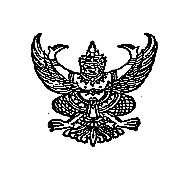 ส่วนงาน                                                                                                                         	                                                              ที่ อว8393 (8)                     		    วันที่                                                                  	                                     เรื่อง 	 ขออนุมัติจัดซื้อครุภัณฑ์โดยวิธีเฉพาะเจาะจง                                                                      เรียน  คณบดี		ตามที่ภาควิชา/ฝ่าย/งาน ........................................... ได้รับจัดสรรงบประมาณรายการครุภัณฑ์ รายการที่ .............. รายการ ...................................................................................................... จำนวน  ......................วงเงิน ............................ บาท (...................................................................) ด้วยงบประมาณ...................................... ประจำปีงบประมาณ ......................  นั้น		บัดนี้ ภาควิชา/ฝ่าย/งาน ......................................... ได้กำหนดคุณลักษณะเฉพาะของครุภัณฑ์.ดังกล่าวแล้ว จึงใคร่ขออนุมัติจัดซื้อโดยวิธีเฉพาะเจาะจง ตามพระราชบัญญัติการจัดซื้อจัดจ้างและการบริหารพัสดุภาครัฐ พ.ศ. 2560  มาตรา 56 (2) (      ) .................................................................................................................เหตุผลประกอบ...............................................................................................................................................................                  ในการจัดซื้อนี้ ขอเสนอรายชื่อกรรมการดำเนินการจัดซื้อดังนี้.-                   จึงเรียนมาเพื่อโปรดพิจารณาอนุมัติต่อไปด้วย จักเป็นพระคุณยิ่ง   						.......................................						(...........................................)					    (ตำแหน่ง) ....................................คำสั่ง – อนุมัติตัวอย่างบันทึกจัดซื้อครุภัณฑ์วิธีคัดเลือกบันทึกข้อความส่วนงาน                                                                                                                         	                                                              ที่ อว 8393 (8)                     		   วันที่                                                                         	                                     เรื่อง 	 ขออนุมัติจัดซื้อครุภัณฑ์โดยวิธีคัดเลือก                                                                      	เรียน  คณบดี		ตามที่ภาควิชา/ฝ่าย/งาน ........................................... ได้รับจัดสรรงบประมาณรายการครุภัณฑ์ รายการที่ .............. รายการ ...................................................................................................... จำนวน  ......................วงเงิน ............................ บาท (...................................................................) ด้วยงบประมาณ...................................... ประจำปี ...................................   นั้น		บัดนี้ ภาควิชา/ฝ่าย/งาน ......................................... ได้กำหนดคุณลักษณะเฉพาะของครุภัณฑ์.ดังกล่าวแล้ว  เพื่อประโยชน์ของทางราชการ ขอรับรองว่าข้อกำหนดดังกล่าวมิได้เจาะจงหรือผูกขาดเป็นของผู้เสนอราคารายใดรายหนึ่ง จึงใคร่ขออนุมัติจัดซื้อโดยวิธีคัดเลือก ตามพระราชบัญญัติการจัดซื้อจัดจ้างและการบริหารพัสดุภาครัฐ พ.ศ. 2560  มาตรา 56 (1) (      ) ..................................................................................................................เหตุผลประกอบ................... ............................................................................................................................................		ในการจัดซื้อนี้ ขอเสนอรายชื่อกรรมการดำเนินการจัดซื้อดังนี้.-                   จึงเรียนมาเพื่อโปรดพิจารณาอนุมัติต่อไปด้วย จักเป็นพระคุณยิ่ง   						.......................................						(...........................................)					    (ตำแหน่ง) ....................................คำสั่ง – อนุมัติตัวอย่างบันทึกจัดซื้อครุภัณฑ์วิธีประกาศเชิญชวน(e-bidding) เกณฑ์ราคาบันทึกข้อความส่วนงาน                                                                                                                         	                                                              ที่ อว 8393(8)                     		   วันที่                                                                         	                                     เรื่อง 	 ขออนุมัติให้พัสดุดำเนินการจัดซื้อครุภัณฑ์                                                                      	เรียน  คณบดี		ตามที่ภาควิชา/ฝ่าย/งาน ........................................... ได้รับจัดสรรงบประมาณรายการครุภัณฑ์ รายการที่ .............. รายการ ...................................................................................................... จำนวน  ......................วงเงิน ............................ บาท (...................................................................) ด้วยงบประมาณ...................................... ประจำปี ...................................   นั้น		บัดนี้ ภาควิชา/ฝ่าย/งาน ......................................... ได้กำหนดคุณลักษณะเฉพาะของครุภัณฑ์.ดังกล่าวแล้ว  เพื่อประโยชน์ของทางราชการ ขอรับรองว่าข้อกำหนดดังกล่าวมิได้เจาะจงหรือผูกขาดเป็นของผู้เสนอราคารายใดรายหนึ่ง จึงใคร่ขออนุมัติจัดซื้อโดยวิธีประกาศเชิญชวน (e-bidding)  ตามพระราชบัญญัติการจัดซื้อจัดจ้างและการบริหารพัสดุภาครัฐ พ.ศ. 2560  มาตรา 55 (1) วิธีประกาศเชิญชวน (e-bidding) โดยใช้เกณฑ์ตัดสิน เกณฑ์ราคา                       ในการจัดซื้อนี้ ขอเสนอรายชื่อกรรมการดำเนินการจัดซื้อดังนี้.-                   จึงเรียนมาเพื่อโปรดพิจารณาอนุมัติต่อไปด้วย จักเป็นพระคุณยิ่ง   						.......................................						(...........................................)					    (ตำแหน่ง) ....................................คำสั่ง – อนุมัติตัวอย่างบันทึกจัดซื้อครุภัณฑ์วิธีประกาศเชิญชวน(e-bidding) เกณฑ์ราคากับคุณภาพบันทึกข้อความส่วนงาน                                                                                                                         	                                                              ที่ อว 8393(8)                     		   วันที่                                                                         	                                     เรื่อง 	 ขออนุมัติให้พัสดุดำเนินการจัดซื้อครุภัณฑ์                                                                      	เรียน  คณบดี		ตามที่ภาควิชา/ฝ่าย/งาน ........................................... ได้รับจัดสรรงบประมาณรายการครุภัณฑ์ รายการที่ .............. รายการ ...................................................................................................... จำนวน  ......................วงเงิน ............................ บาท (...................................................................) ด้วยงบประมาณ...................................... ประจำปี ...................................   นั้น		บัดนี้ ภาควิชา/ฝ่าย/งาน ......................................... ได้กำหนดคุณลักษณะเฉพาะของครุภัณฑ์.ดังกล่าวแล้ว  เพื่อประโยชน์ของทางราชการ ขอรับรองว่าข้อกำหนดดังกล่าวมิได้เจาะจงหรือผูกขาดเป็นของผู้เสนอราคารายใดรายหนึ่ง จึงใคร่ขออนุมัติจัดซื้อโดยวิธีประกาศเชิญชวน (e-bidding)  ตามพระราชบัญญัติการจัดซื้อจัดจ้างและการบริหารพัสดุภาครัฐ พ.ศ. 2560  มาตรา 55 (1) วิธีประกาศเชิญชวน (e-bidding) โดยใช้เกณฑ์ตัดสิน  ราคากับคุณภาพ (Price Performa)                      ในการจัดซื้อนี้ ขอเสนอรายชื่อกรรมการดำเนินการจัดซื้อดังนี้.-                   จึงเรียนมาเพื่อโปรดพิจารณาอนุมัติต่อไปด้วย จักเป็นพระคุณยิ่ง   						.......................................						(...........................................)					    (ตำแหน่ง) ....................................คำสั่ง – อนุมัติตัวอย่างบันทึกการจัดซื้อครุภัณฑ์วงเงินไม่เกิน 5 แสนบาทบันทึกข้อความส่วนงาน                                                                                                                         	                                                              ที่ อว8393(8)                     		   วันที่                                                                         	                                     เรื่อง 	 ขออนุมัติให้พัสดุดำเนินการจัดซื้อครุภัณฑ์                                                                      	เรียน  คณบดี		ตามที่ภาควิชา/ฝ่าย/งาน ........................................... ได้รับจัดสรรงบประมาณรายการครุภัณฑ์ รายการที่ .............. รายการ ...................................................................................................... จำนวน  ......................วงเงิน ............................ บาท (...................................................................) ด้วยงบประมาณ...................................... ประจำปี ...................................   นั้น		บัดนี้ ภาควิชา/ฝ่าย/งาน ......................................... ได้กำหนดคุณลักษณะเฉพาะของครุภัณฑ์.ดังกล่าวแล้ว  เพื่อประโยชน์ของทางราชการ ขอรับรองว่าข้อกำหนดดังกล่าวมิได้เจาะจงหรือผูกขาดเป็นของผู้เสนอราคารายใดรายหนึ่ง 		ในการจัดซื้อนี้ ขอเสนอรายชื่อกรรมการดำเนินการจัดซื้อดังนี้.-                    จึงเรียนมาเพื่อโปรดพิจารณาอนุมัติต่อไปด้วย จักเป็นพระคุณยิ่ง   						.......................................						(...........................................)					    (ตำแหน่ง) ....................................คำสั่ง – อนุมัติตัวอย่างบันทึกการจัดซื้อครุภัณฑ์วงเงินไม่เกิน 5 แสนบาทบันทึกข้อความส่วนงาน                                                                                                                         	                                                              ที่ อว8393(8)                     		   วันที่                                                                         	                                     เรื่อง 	 ขออนุมัติให้พัสดุดำเนินการจัดซื้อครุภัณฑ์                                                                      	เรียน  คณบดี		ตามที่ภาควิชา/ฝ่าย/งาน ........................................... ได้รับจัดสรรงบประมาณรายการครุภัณฑ์ รายการที่ .............. รายการ ...................................................................................................... จำนวน  ......................วงเงิน ............................ บาท (...................................................................) ด้วยงบประมาณ...................................... ประจำปี ...................................   นั้น		บัดนี้ ภาควิชา/ฝ่าย/งาน ......................................... ได้กำหนดคุณลักษณะเฉพาะของครุภัณฑ์.ดังกล่าวแล้ว  เพื่อประโยชน์ของทางราชการ ขอรับรองว่าข้อกำหนดดังกล่าวมิได้เจาะจงหรือผูกขาดเป็นของผู้เสนอราคารายใดรายหนึ่ง 		ในการจัดซื้อนี้ ขอเสนอรายชื่อผู้ตรวจรับพัสดุดังนี้.-                    จึงเรียนมาเพื่อโปรดพิจารณาอนุมัติต่อไปด้วย จักเป็นพระคุณยิ่ง   						.......................................						(...........................................)					    (ตำแหน่ง) ....................................คำสั่ง – อนุมัติกรรมการชื่อ-นามสกุลข้อมูลบัตรประชาชนกรรมการร่างขอบเขตงาน (TOR) ชื่อ-สกุลตำแหน่ง เลขบัตร/ที่อยู่/วันเดือนปีเกิดกรรมการกำหนดราคากลางชื่อ-สกุลตำแหน่งเลขบัตร/ที่อยู่/วันเดือนปีเกิดกรรมการจัดซื้อ/กรรมการพิจารณาผลชื่อ-สกุลตำแหน่ง เลขบัตร/ที่อยู่/วันเดือนปีเกิดกรรมการตรวจรับพัสดุชื่อ-สกุลตำแหน่งเลขบัตร/ที่อยู่/วันเดือนปีเกิดกรรมการชื่อ-นามสกุลข้อมูลบัตรประชาชนกรรมการร่างขอบเขตงาน (TOR) ชื่อ-สกุลตำแหน่ง เลขบัตร/ที่อยู่/วันเดือนปีเกิดกรรมการกำหนดราคากลางชื่อ-สกุลตำแหน่งเลขบัตร/ที่อยู่/วันเดือนปีเกิดกรรมการจัดซื้อ/กรรมการพิจารณาผลชื่อ-สกุลตำแหน่ง เลขบัตร/ที่อยู่/วันเดือนปีเกิดกรรมการตรวจรับพัสดุชื่อ-สกุลตำแหน่งเลขบัตร/ที่อยู่/วันเดือนปีเกิดกรรมการชื่อ-นามสกุลข้อมูลบัตรประชาชนกรรมการร่างขอบเขตงาน (TOR) ชื่อ-สกุลตำแหน่ง เลขบัตร/ที่อยู่/วันเดือนปีเกิดกรรมการกำหนดราคากลางชื่อ-สกุลตำแหน่งเลขบัตร/ที่อยู่/วันเดือนปีเกิดกรรมการจัดซื้อ/กรรมการพิจารณาผลชื่อ-สกุลตำแหน่ง เลขบัตร/ที่อยู่/วันเดือนปีเกิดกรรมการตรวจรับพัสดุชื่อ-สกุลตำแหน่งเลขบัตร/ที่อยู่/วันเดือนปีเกิดกรรมการชื่อ-นามสกุลข้อมูลบัตรประชาชนกรรมการร่างขอบเขตงาน (TOR) ชื่อ-สกุลตำแหน่ง เลขบัตร/ที่อยู่/วันเดือนปีเกิดกรรมการกำหนดราคากลางชื่อ-สกุลตำแหน่งเลขบัตร/ที่อยู่/วันเดือนปีเกิดกรรมการจัดซื้อ/กรรมการพิจารณาผลชื่อ-สกุลตำแหน่ง เลขบัตร/ที่อยู่/วันเดือนปีเกิดกรรมการตรวจรับพัสดุชื่อ-สกุลตำแหน่งเลขบัตร/ที่อยู่/วันเดือนปีเกิดกรรมการชื่อ-นามสกุลข้อมูลบัตรประชาชนกรรมการร่างขอบเขตงาน (TOR) กรรมการกำหนดราคากลางกรรมการจัดซื้อ/กรรมการพิจารณาผลกรรมการตรวจรับพัสดุกรรมการชื่อ-นามสกุลข้อมูลบัตรประชาชนผู้ตรวจรับพัสดุชื่อ-สกุลตำแหน่งเลขบัตรวัน/เดือน/ปีเกิดที่อยู่